Hrad k překreslení: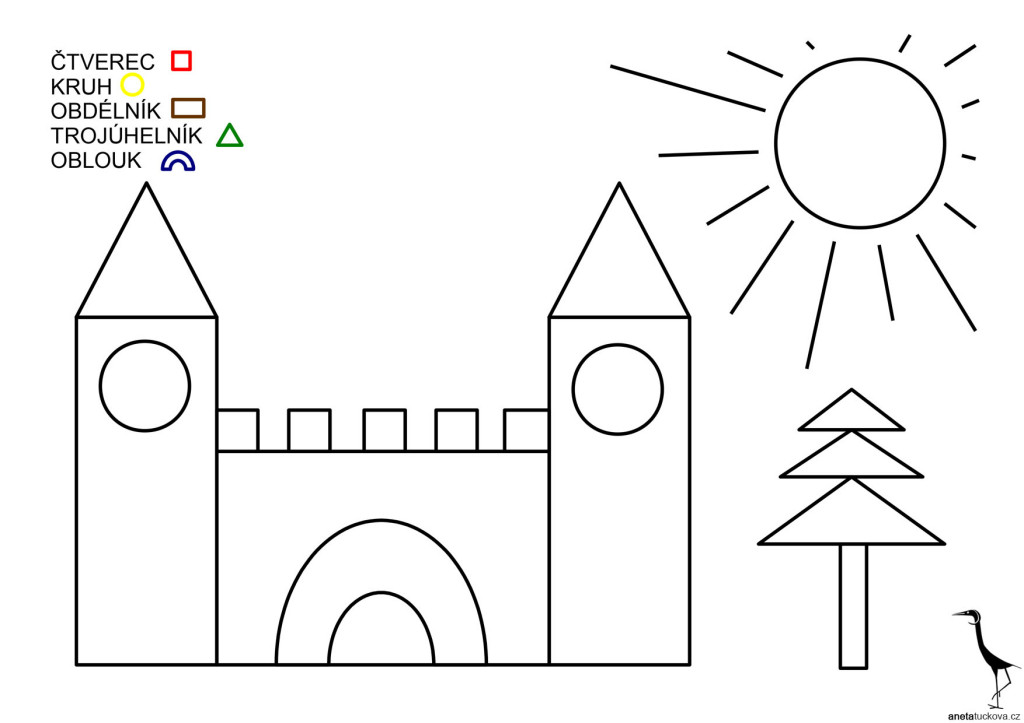 Vybarvovat po částech: 1.2.3.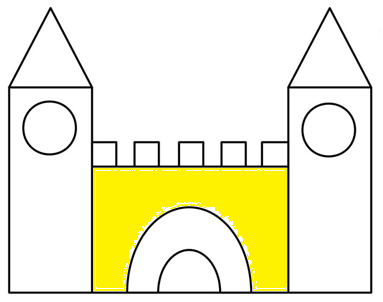 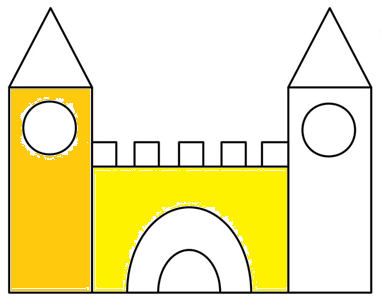 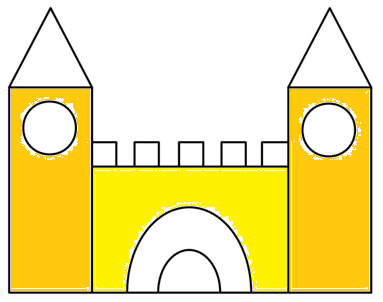 4.  5.  6. 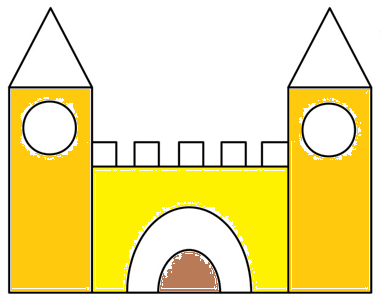 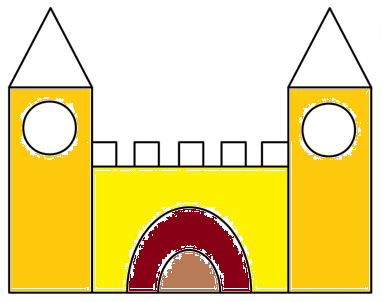 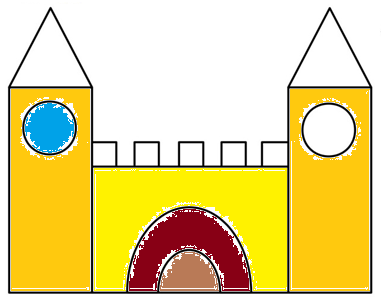 7.  8.  9. 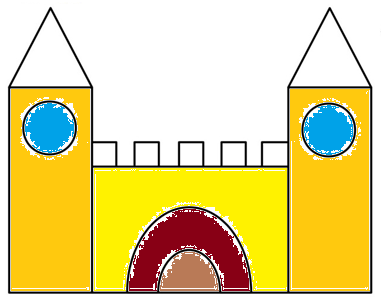 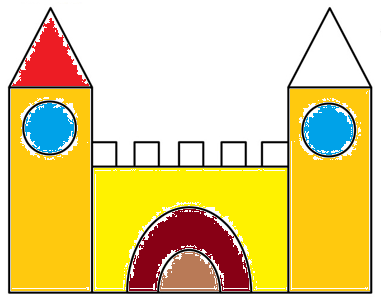 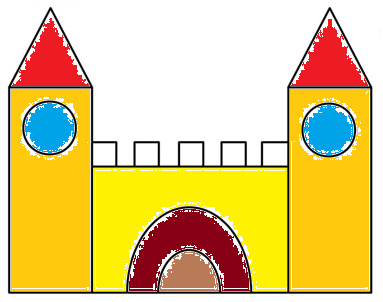 10. 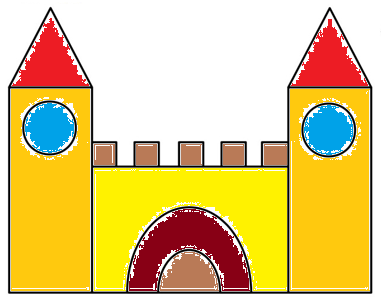 